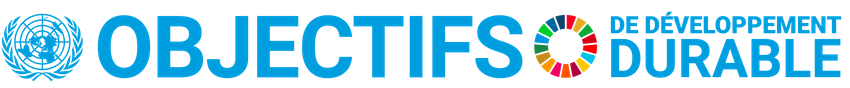 Billedemateriale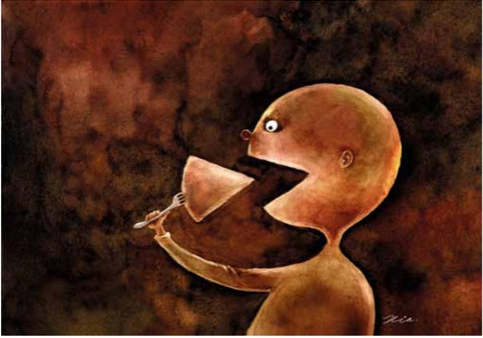 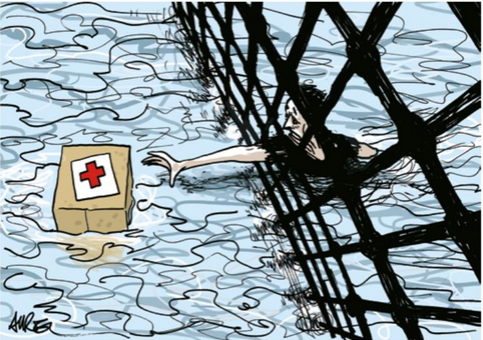 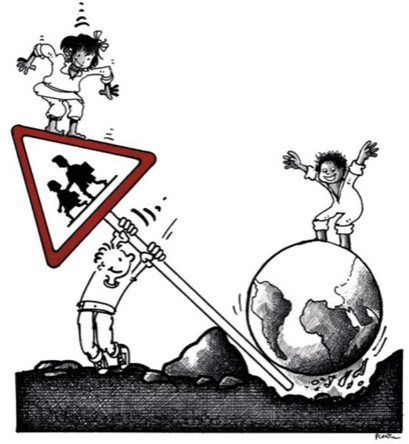 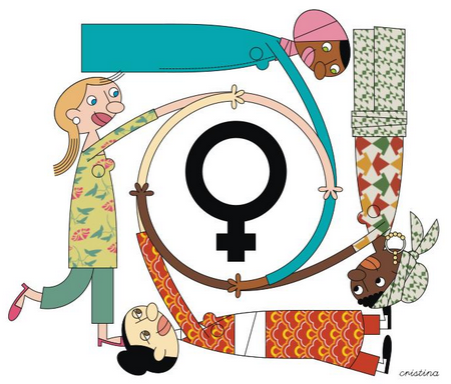 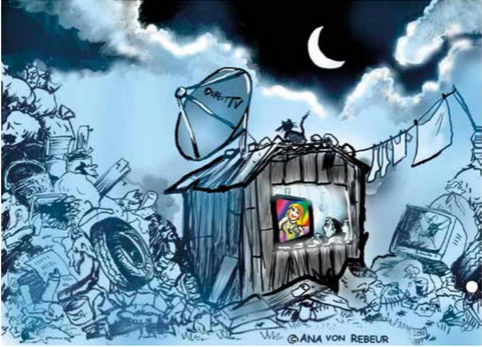 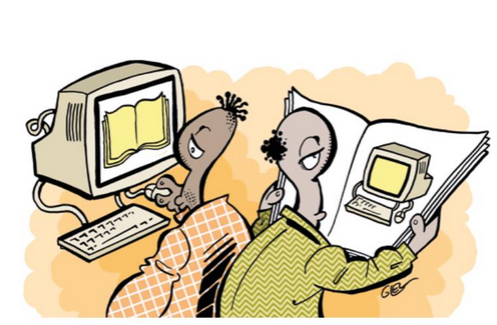 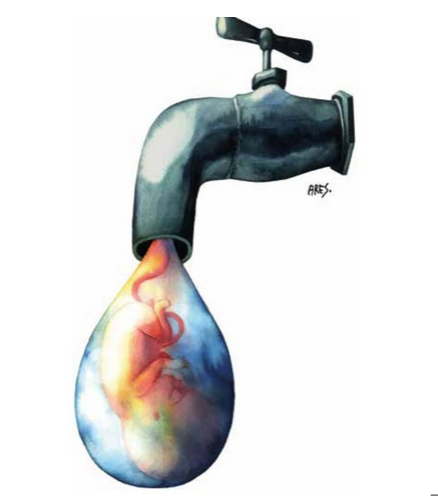 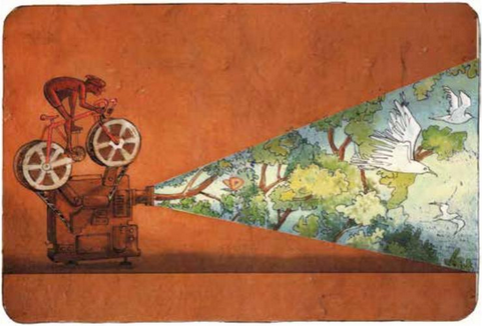 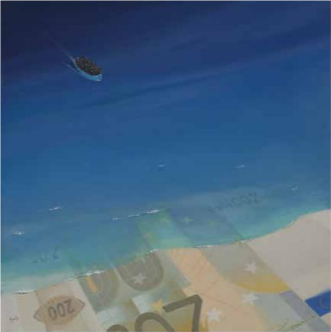 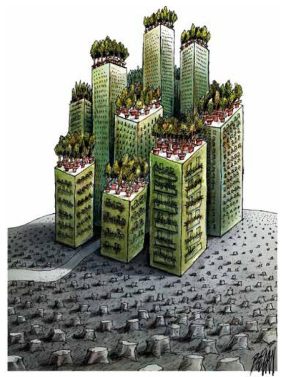 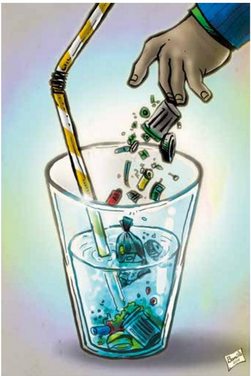 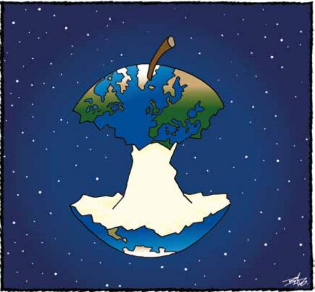 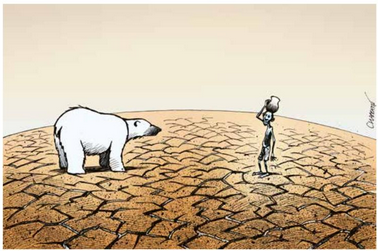 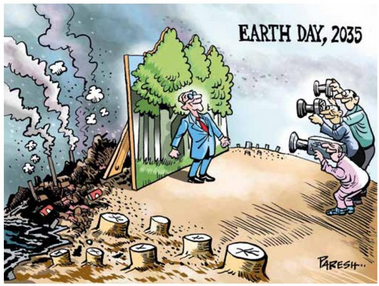 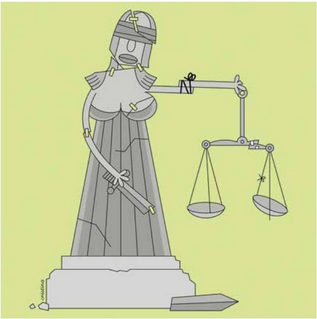 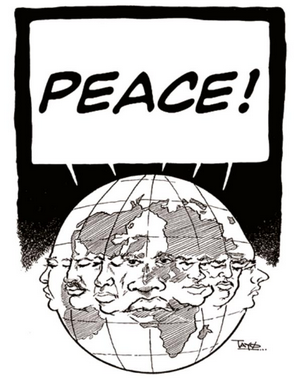 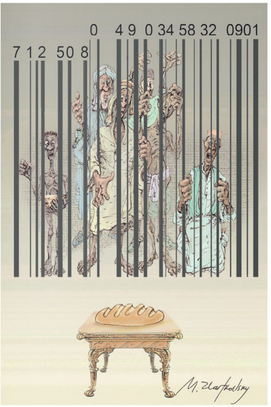 https://fr.calameo.com/read/0025248392f424ba715e1http://edd.ac-besancon.fr/ressources-pour-travailler-sur-les-17-objectifs-de-developpement-durable/